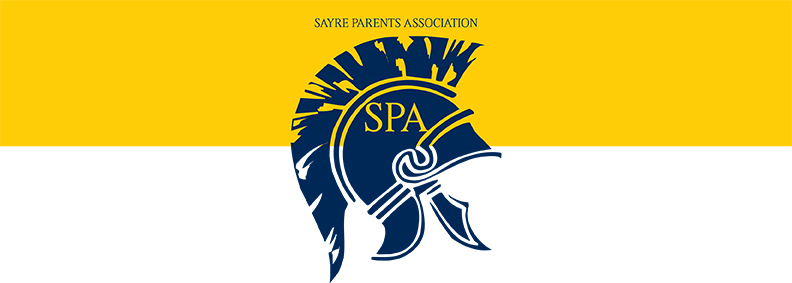 Sayre Parents Association Monthly meeting MinutesMarch 7, 2017Attendees: Dania Fakhoury, Kelli Hardeman Ellis, Valerie Calloway, Linda Barnes, Julie Dunn, Teresa VillaranAgenda:Next meetings:April 11, due to the first Tuesday being during spring break.Due to construction and moving of classrooms, this meeting will be held in the Upper School Conference Room.May 16This will be last meeting. We will have a luncheon to recognize all of the volunteers that have made us successful.This meeting will be held at Corto y Lima at the corner of Short and Limestone.We will vote on a Sayre Parents Association budget for the coming year.We will hold elections for offices open in Sayre Parents Association. Open Positions on Board: If anyone would like to fill one of these positions, please contact me, or have anyone interested contact me and we will discuss the role.PresidentVP- Dania FahkouriTreasurer- Emily Cowles is willing to continue for another yearSecretaryOpen Chair positionsSpartan Shop-Rosie Harris is willing to continue for another yearFall Festival- Dania Fahkouri is willing to continue for another yearHospitality- Kelli Hardeman Ellis will take this over in consultation with Valerie CallowayChili SupperHoliday EventHoliday DecorationsConcessionsAppreciation WeekWelcoming CommitteeFall FestivalDania is asking that we increase the budget for the Fall Festival for next year so that she can build new game stands. Last years budget was $3000, she is asking this be increased to $4000.Hospitality committeeWinter sports banquet- cancelledSpring sports banquetTBDMay 16 meeting luncheonWill be held on May 16 from 1130-1 at Corto y Lima.Andrea Tew current Vice Chair of the Board, will be speaking with the group.Graduation receptionMay 27Will be held in the ButteryValerie is getting a quote for catering from Corto y Lima so we can decide if we want to cater from outside or have Bill Barnes cater the event.Treasurers reportSpartan Shop ReportThe Shop has had $15,586 in sales thus far this year with a Net of $7,582.As of 2/28/17 the bank balance is- $17,649.07$2000 will be added to this account to reconcile the money borrowed by Sayre Parents Association at the beginning of the year.Sayre Parents Association reportAs of 2/28/17 the bank balance is- $7,728.82$2000 will be transferred back to Spartan Shop, for the transfer that was made at the beginning of the year to start the fall festival.$200 will be used to fund the concessions stand at the SAC event on 3/18/2017.Sayre Appreciation WeekWe are still looking for volunteers to work on this event. If anyone is interested please contact Teresa Villaran.May 1-5ConcessionsI met with Rich Little and Bill Barnes.There are approximately 6-7 events that happen on campus and SAC that we could support with product and personnel. This could be a source of income for Sayre Parents Association. If anyone is interested in helping out at these events please do not hesitate to contact Teresa Villaran.First event March 18 at the SAC.Another event is April 15 at the SAC.Make sure you sign up for our FundraisersAmazon Smile https://smile.amazon.com/ Kroger https://www.kroger.com/account/enrollCommunityRewardsNow (Sayre #11896)BGH (Bluegrass Hospitality Group) Gift certificates to area restaurants including:Malone’s, Malone’s Prime Events & Receptions, Harry’s, Aqua, Drake’s, and OBC KitchenTo make the purchase and donate: (Remember, only egift cards can be purchased to support Sayre Parents Association, no other gift card purchases can be used to support us) http://givebhg.com Click the purchase button above You will be prompted to choose the type of gift card, the value, and finally your non-profit selection Your gift card will be sent in the mail in two business days and your organization will receive 20% of your purchase!$1,000 in donations must be reached before kickback begins then one check per month will follow with totaled donation amount.It’s easy to give the gift of good taste and support your favorite charity at the same time. If you have any questions, please feel free to call Jovan Tappel at 859-977-2603 for additional information.You must email bhgcards@bhglex.com once your purchase has been completed. Make sure you clarify your contact information, order number, and Sayre Parents Association as the charity you would like to support. We receive 20% of the order.